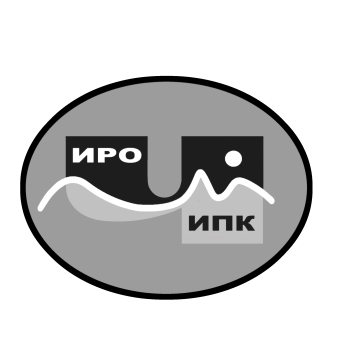 ГОСУДАРСТВЕННОЕ АВТОНОМНОЕ УЧРЕЖДЕНИЕ ДОПОЛНИТЕЛЬНОГО ПРОФЕССИОНАЛЬНОГО ОБРАЗОВАНИЯ ЧУКОТСКОГО АВТОНОМНОГО ОКРУГА«ЧУКОТСКИЙ ИНСТИТУТ РАЗВИТИЯ ОБРАЗОВАНИЯИ ПОВЫШЕНИЯ КВАЛИФИКАЦИИ»Центр непрерывного повышения                                         профессионального мастерстваИнформационная справкао результатах обучения на платформеФГАОУ ДПО «Академия Минпросвещения России» по ДПП (пк) «Трансформация методической службы и организация методического сопровождения педагогов» в 2023 году1. Характеристика ДПП (пк) «Трансформация методической службы и организация методического сопровождения педагогов».В целях развития и совершенствования единой системы научно-методического сопровождения педагогических работников и управленческих кадров в 2023 году было проведено обучение по дополнительной профессиональной программе (повышения квалификации) «Трансформация методической службы и организация методического сопровождения педагогов».2. Объем программы - 38 академических часов.3. Форма обучения – заочная с применением электронного обучения,  дистанционных образовательных технологий.4. Сроки реализации программы - с 14 марта по 15 мая 2023 года.5. Регистрация на обучение по ДПП (пк) осуществлялась на основе списка слушателей по установленной форме, импортированного в Цифровую экосистему ДПО.По ДПП (пк) «Трансформация методической службы и организация методического сопровождения педагогов» успешно окончили обучение двое сотрудников ГАУ ДПО ЧИРОиПК.Информация об обучающихся, успешно завершивших освоение ДПП (пк) «Трансформация методической службы и организация методического сопровождения педагогов».Региональный координатор программ ДПО, методист ЦНППМ                                                                                               К.И. Новикова 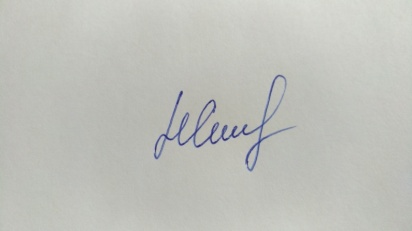 №п/пФамилия, имя, отчество (полностью)ДолжностьМесто работыИтоги обучения1.Литвинова Галина ВладимировнаЗаведующий ЦНППМГАУ ДПО ЧИРОиПКОбучение завершено2.Чикунова Екатерина ВалерьевнаМетодист ДПОГАУ ДПО ЧИРОиПКОбучение завершеноИтого:Итого:Итого:Итого:2 обучившихся